附件3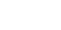 109年公務人員特種考試司法人員考試四等考試監所管理員類科錄取人員訓練期間特殊異常情事通報及輔導紀錄表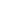 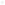 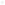 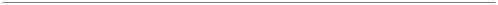 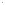 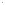 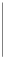 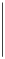 （紀錄期間： 年 月 日至 年 月 日）訓 練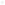 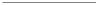 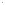 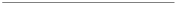 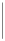 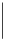 機 關受 訓 人 員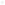 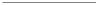 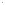 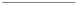 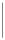 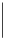 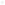 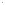 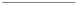 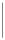 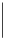 分配受訓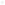 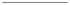 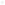 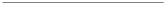 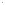 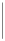 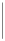 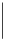 單 位姓名 性別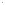 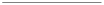 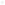 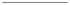 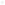 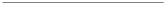 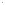 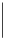 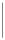 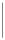 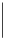 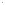 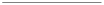 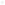 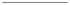 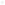 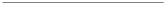 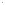 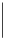 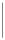 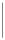 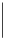 基 本 資 料國民身分證統 一 編 號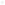 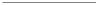 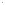 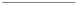 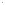 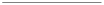 受 訓 人 員工 作 項 目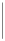 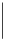 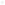 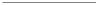 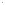 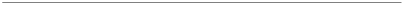 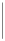 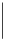 特殊異常情事發 生 日 期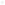 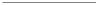 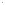 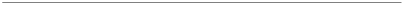 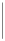 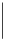 特殊異常情事摘 要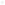 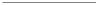 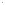 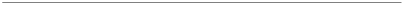 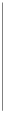 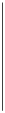 特殊異常情事原因及經過（按時 間 先 後 條列，並含具體之人、事、時、地、物）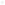 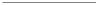 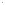 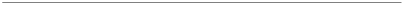 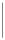 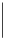 佐 證 資 料輔導（處理）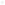 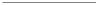 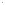 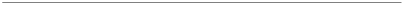 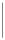 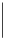 情形出生年月日 年 月 日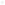 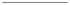 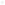 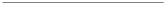 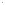 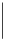 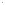 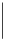 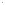 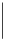 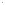 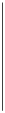 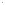 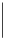 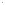 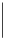 輔 導 員直 屬 主 管單 位 主 管人 事 主 管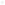 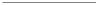 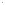 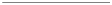 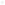 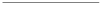 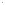 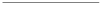 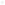 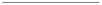 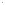 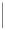 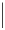 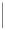 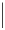 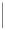 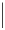 簽 章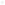 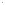 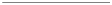 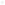 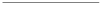 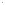 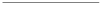 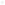 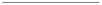 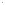 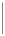 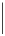 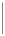 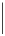 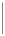 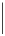 公務人員保障培訓發展處 電話：02-82367117 傳真：02-82367129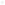 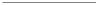 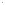 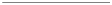 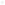 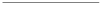 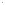 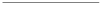 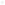 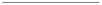 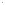 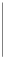 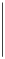 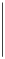 暨培訓委員會電子郵件信箱： training@csptc.gov.tw受理通報窗口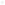 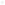 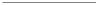 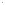 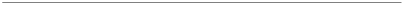 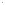 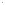 填表說明：一、受訓人員如有曠職、輔導衝突事件、自傷（殺）事件或其他足以影響訓練實施等特殊異常情事，訓練機關應於事發當日立即先以電話、傳真或電子郵件通報公務人員保障暨培訓委 員會（以下簡稱保訓會）受理通報窗口，並主動確認保訓會是否收到通報。二、本表請依受訓人員異常情形詳實記錄並檢附相關佐證資料，陳送直屬主管、單位主管及人事主管核閱後，於情事發生3日內完成書面通報保訓會，並由輔導員暫予收存，作為相關 輔導措施，及受訓人員訓練期滿後考評其訓練成績之重要參考。三、通報過程應注意維護受訓人員之秘密及隱私，不得洩漏或公開。